УПРАВЛЕНИЕ ОБРАЗОВАНИЯ И НАУКИ ЛИПЕЦКОЙ ОБЛАСТИГОБПОУ «Грязинский технический колледж»для специальности:Грязи, 2018Организация разработчик: ГОБПОУ «Грязинский технический колледж»Разработчик:Распопова Людмила Михайловна, преподаватель ГОБПОУ «ГТК»Внутренняя экспертиза:Тугуши Этери Гуриевна, преподаватель ГОБПОУ «ГТК»Методические указания по проведению практических работ	Предназначены для студентов ГОБПОУ «Грязинский технический колледж» для профессий   23.02.03 Техническое обслуживание и ремонт автомобильного транспорта, с целью освоения практических умений и навыков.Методические указания по проведению практических работ составлены в соответствии с рабочей программой УД Экологические основы природопользования  для профессий  23.02.03 Техническое обслуживание и ремонт автомобильного транспорта .ВведениеМетодические указания по выполнению практических работ разработаны согласно рабочей программе УД Экологические основы природопользования  и требованиям к результатам обучения Федерального государственного образовательного стандарта среднего профессионального образования (далее – ФГОС СПО) по профессиям  23.02.03 Техническое обслуживание и ремонт автомобильного транспортаПрактические работы направлены на освоение дисциплины Экологические основы природопользования  в соответствии с ФГОС специальностей   23.02.03 Техническое обслуживание и ремонт автомобильного транспорта и рабочей программой.Освоение содержания учебной дисциплины «Экологические основы природопользования» обеспечивает достижение студентами следующих результатов:В ррезультате освоения дисциплины студент должен уметь- обеспечивать соблюдение экологических норм и правил в производственной деятельности;- использовать представления о взаимосвязи живых организмов и среды обитания в профессиональной деятельности.В результате освоения дисциплины студент должен знать:- принципы рационального природопользования;- источники загрязнения окружающей среды;- государственные и общественные мероприятия по охране окружающей среды;- основы экологической безопасности при техническом обслуживании и ремонте автомобилей.Методические указания к выполнению практической работы для студентовК выполнению практической работы необходимо приготовиться до начала занятия, используя рекомендованную литературу и конспект лекций. Студенты обязаны иметь при себе линейку, карандаш, калькулятор, тетрадь для практических работ.Отчеты по практическим работам оформляются в письменном виде (в тетради для практических работ), аккуратно и должны включать в себя следующие пункты:название практической работы и ее цель;порядок выполнения работы;далее пишется «Ход работы» и выполняются этапы практической работы, согласно выше приведенному порядку.При подготовке к сдаче практической работы, необходимо ответить на предложенные контрольные вопросы.При оценивании практической работы учитывается следующее:- качество выполнения практической части работы (соблюдение методики выполнения, точность расчетов, получение результатов в соответствии с целью работы);- качество оформления отчета по практической работе (в соответствии с установленными требованиями);- качество устных ответов на контрольные вопросы при защите работы (глубина ответов, знание методики выполнения работы, использование специальной терминологии).Выполнение и защита практических работ.Практические работы проводятся с целью усвоения и закрепления практических умений и знаний. В ходе практической работы студенты приобретают умения предусмотренные рабочей программой дисциплины Экологические основы природопользования, приобретают навыки работы с нормативной документацией, учатся использовать формулы, и применять различные методики расчета, анализировать полученные результаты и делать выводы, опираясь на теоретические знания. Список практических работ: Глобальные проблемы экологии.Природные ресурсы и рациональное использование.Охрана воздушной среды.Принципы охраны водной среды. Охрана недр и ландшафтов.Государственные и общественные мероприятия по предотвращению разрушающих воздействий на природу.Содержание и этапы проведения практических работ представлены в инструкционных картах по проведению практических работ.Тема: Глобальные проблемы экологии.Цель: выяснить сущность демографической проблемы.Оборудование: Трушина Т.П. Экологические основы природопользования, 2009.Ход работыЗадание 1. Выясните динамику численности населения мира.Таблица 1. Динамика численности населения мира, млрд. челАлгоритм выполнения задания:Постройте ось координат. На оси ОХ отложите года, на оси ОУ численность населения мира.На оси координат отложите точки, соедините их в график.Сделайте вывод о динамике численности населения мира, какие экологические проблемы вызывает данная тенденция?Задание 2. Выясните различия в рождаемости развитых и развивающихся стран.Алгоритм выполнения задания:1. Перечертите таблицу «Естественный прирост стран» в тетрадь2. Посчитайте естественный прирост по формуле:Естественный прирост = рождаемости - смертностьДанные запишите в таблицу.3. Определите уровень экономи ского развития стран.4. Сделайте вывод о зависимости рождаемости и уровня экономического развития стран и проблемах, которые создает высокая рождаемость.Задание 3. Выясните причины рождаемости стран разного уровняАлгоритм выполнения задания:Перечертите  таблицу «Причины рождаемости» в тетрадьИспользуя текст учебника на стр. 60-61 заполните таблицу.В колонке «Уровень рождаемости» запишите слова «Увеличивается» или «Уменьшается»Тема: Природные ресурсы и рациональное природопользование.Цель: выяснить ресурсообеспеченность природными ресурсами, научиться сопоставлять потенциальный запас лесных ресурсов и реальную интенсивность их потребления.Ход работыЗадание 1.  Выясните ресурсообеспеченность стран мира отдельными видами минеральных ресурсовАлгоритм выполнения задания:Используя данные таблицы 1, заполните таблицу, рассчитав ресурсообеспеченность в годах отдельных стран важнейшими видами минеральных ресурсов, вычисления сделать по формуле:Р = З/Д, гдеР – ресурсообеспеченность (в годах), З – запасы, Д – добыча;Заполните таблицу «Ресурсообеспеченность природными ресурсами»Выявите отдельные страны с максимальными и минимальными показателями ресурсообеспеченности каждым видом минерального сырья;Сделайте вывод о ресурсообеспеченности стран мира отдельными видами минеральных ресурсов.Таблица 1. Ресурсообеспеченность некоторыми видами природных ресурсовЗадание 2. Выясните мировое потребление энергии.Алгоритм выполнения задания:Используя данные таблицы 2 постройте график «Мировое потребление энергии», на оси ОХ отложите года, на оси ОУ мировое потребление энергии.Таблица 2. Мировое потребление энергииСделайте вывод о мировом потреблении энергии.Задание 3.  Выясните обеспеченность регионов России лесными ресурсами. Алгоритм выполнения задания:Определите наиболее и наименее обеспеченные лесными ресурсами регионы страны (карта №1). Результаты оформите в виде таблицы.Определите регионы страны, в которых производится наибольшая и наименьшая интенсивность использования лесных ресурсов (карта 2). Результаты оформите в виде таблицы.Используя данные заполненных таблиц, выявите соотношение: «обеспеченность-интенсивность использования» на территории Российской Федерации. Сделайте вывод о предполагаемых последствиях.Карта №1.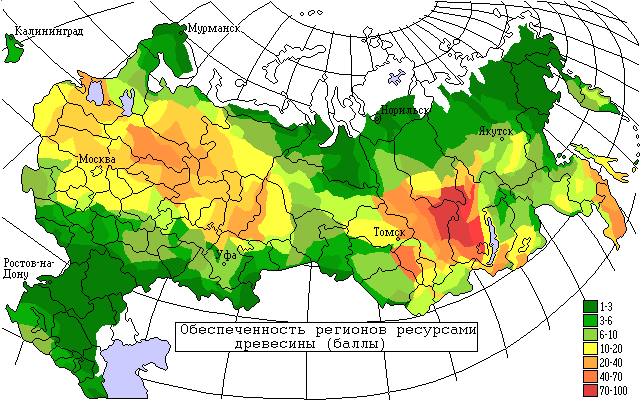 Карта №2.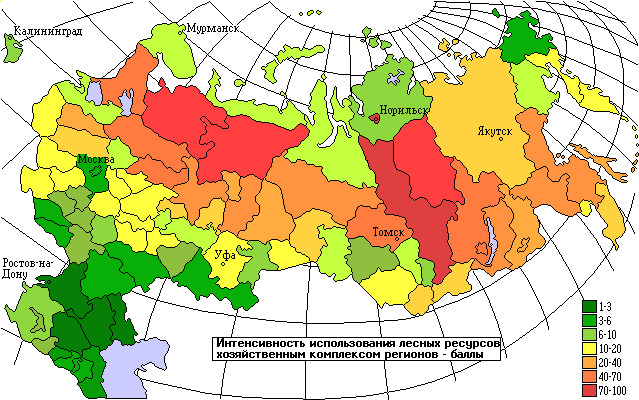 Тема. Охрана воздушной среды.Цель: закрепить знания об основных загрязнителях атмосферы и их источниках; определять возможные антропогенные изменения в атмосфере.Ход работы1.Теоретический материалИзвестно, что загрязнение атмосферы происходит в основном в результате работы промышленности, транспорта и т. п., которые в совокупности выбрасывают ежегодно «на ветер» более миллиарда твердых и газообразных частиц.Основными загрязнителями атмосферы на сегодняшний день являются угарный газ (окись углерода) и сернистый газ. Нельзя забывать и о фреонах, или хлорфторуглеродах. Именно их большинство ученых считают причиной образования так называемых озоновых дыр в атмосфере. Фреоны широко используются в производстве и в быту в качестве хладореагентов, пенообразователей, растворителей, а также в аэрозольных упаковках. А именно с понижением содержания в верхних слоях атмосферы медики связывают рост количества раковых заболеваний. Промышленные предприятия загрязняют как наружную, так и внутреннюю воздушную среду. Для поддержания требуемых параметров воздуха как в помещении, так на прилегающей промышленной территории используют специальные системы очистки воздуха.2. Практическая частьЗадание 1. Постройте график «Изменение среднегодовой температуры в атмосфере» по следующим данным:Алгоритм выполнения задания:Постройте ось координат, на оси ОХ отложите года, на оси ОУ – температуру.Отложите на графике точки координат, постройте график.Сделайте вывод, ответив на вопросы: Что вы наблюдаете на графике. С чем это связано? Укажите конкретные причины.Задание 2. Заполнить таблицу (отметить знаком + загрязнители усиливающие изменения). учебник (ст. 137-145)Задание 3. Построить столбиковую диаграмму «Показатели загрязнения атмосферы в России» по следующим данным: 1995г.Загрязнение всего – 11169 тыс. тПромышленное загрязнение – 9526 тыс. т1999г.Загрязнение всего – 10856 тыс. тПромышленное загрязнение – 9260 тыс. т2005г.Загрязнение всего – 9966 тыс. тПромышленное загрязнение – 8454 тыс. т Сделайте вывод, ответив на вопросы: Что вы наблюдаете на диаграмме? Почему?Задание 4. Постройте столбчатую диаграмму «Доля загрязнения атмосферы транспортом»  используя данные таблицы 1, сделайте выводТаблица  1. Загрязнение атмосферы транспортомЗадание 5. Постройте графики «Концентрация в атмосфере парниковых газов».Алгоритм выполнения задания:Постройте ось координат, на оси ОХ отложите года, на оси ОУ отложите концентрацию парниковых газов, используя данные таблицы 2.Сделайте вывод, в котором укажите, что происходит с концентрацией газов и какие экологические последствия загрязнения атмосферы они вызывают.Таблица 2. Концентрация в атмосфере парниковых газовТема: Принципы охраны водной среды.Цель: выяснить основные причины истощения водных ресурсов, основные виды загрязнения гидросферы.Оборудование: раздаточный материал.Ход работыТеоретический материал.Загрязнение гидросферы:1. Нефть и нефтепродукты - Попавшая в морскую среду нефть начинает растекаться, стремясь попасть в мономолекулярный слой. Нефтяная пленка приводит к повышению температуры поверхностного слоя воды. Оказавшись в водной среде, подвергается интенсивному фотохимическому и биологическому окислению (при этом для окисления 1 л нефти требуется столько кислорода, сколько его содержится в 400 ООО л воды). Нетрудно сделать вывод, что это приводит к обеднению морской фауны прибрежной зоны (главным образом из-за потери кислорода). Наиболее легко растворимой в водной среде частью нефти являются ароматические углеводороды, которые, кстати, считаются и наиболее токсичными. Именно они представляют смертельную опасность для рыб, особенно мальков. Чрезвычайно токсично также дизельное топливо, загрязняющее в первую очередь портовые акватории вследствие халатности (а нередко — и преступных действий) команд судов. 2. Тепловое загрязнение -  связано с повышением температуры вод в результате их смешивания с более нагретыми поверхностными или технологическими водами. Так, например, известно, что на площадке Кольской атомной станции, расположенной за Полярным кругом, через 7 лет после начала эксплуатации температура подземных вод повысилась с 6 до 19 °С вблизи главного корпуса. Это приводит к уменьшению содержания кислорода в водной среде, увеличению токсичности имеющихся в ней загрязнителей, уменьшению доступа света к водной растительности, стимулированию роста вредных синезеленых водорослей и т. п. 3. Пестициды и удобрения - Нитраты и фосфаты служат своеобразными удобрениями для водных растений. В результате водоемы пышно «цветут», резко увеличиваются кормовые ресурсы (фитопланктон, микроводоросли поверхностного слоя), затем возрастает количество рыбы, ракообразных и других организмов. Однако со временем огромные толщи фитомассы отмирают, расходуя при этом все запасы кислорода. В водоеме интенсивно накапливается сероводород, а сам он, агонизируя, постепенно «умирает». Пестициды составляют группу веществ, используемых для борьбы с вредителями и болезнями растений. Пестициды оказывают токсичное воздействие на все организмы. С повышением температуры токсическое воздействие практически всех ядохимикатов усиливается.4. СПАВ – входя в состав синтетических моющих средств. СПАВ часто образуют в водоемах слои пены, толщина которых на шлюзах и порогах достигает 1 м и более, что приводит к нарушению газообмена на границе воздух – вода. СМС содержат ряд токсичных для водных организмов веществ.Практическая часть.Задание 1. Используя данные таблицы 1 определите долю каждой отрасли в общем загрязнении гидросферы в России,  постройте столбчатую диаграмму «Главные источники загрязнения гидросферы России», сделайте вывод.Таблица 1. Характеристика загрязнений гидросферы в России в 2006 г.Алгоритм выполнения задания:Определите долю каждой отрасли промышленности в общем загрязнении гидросферы.Постройте столбчатую диаграмму, используя масштаб в 1 см 10%.В диаграмме отложите долю каждой отрасли в общем загрязнении гидросферы, используя масштаб в 1 см 10%.Сделайте вывод об основных отраслях промышленности, загрязняющих гидросферу.Задание 2. Используя теоретический материал заполните таблицу «Загрязнение гидросферы». Отметьте знаком «+» загрязнители вызывающие изменение качества воды.Задание 3. Используя данные таблицы 2. Постройте столбчатую диаграмму «Источники загрязнения водной среды нефтяными углеводородами», сделайте вывод.Таблица 2. Источники загрязнения водной среды нефтяными углеводородамиАлгоритм выполнения задания:1.	Определите общее загрязнение гидросферы.3. Определите долю каждого источника загрязнения  в общем загрязнении гидросферы нефтяными углеводородами.3.	Постройте столбчатую диаграмму, используя масштаб в 1 см 10%.4.	В диаграмме отложите долю каждого источника в общем загрязнении гидросферы нефтяными углеводородами, используя масштаб в 1 см 10%.5.	Сделайте вывод об основных источниках загрязнения.Задание 4. Используя данные таблицы 3 постройте картограмму «Концентрация нефтепродуктов в мировом океане»Таблица 3. Концентрация нефтепродуктов в Мировом океане.Алгоритм выполнения задания:Подпишите название карты. На карте работают только карандашами.Разработайте шкалу концентрации. В условных обозначениях разными цветами покажите шкалу  концентрацию нефтепродуктов (      - уровень концентрации ).На контурной карте заштрихуйте соответствующим цветом район Мирового океана с данной концентраций нефтепродуктов, подпишите район.Сделайте вывод об основном районе загрязнения и о влиянии загрязнения нефтепродуктами на гидросферу.Тема: Охрана недр и ландшафтов.Цель: Выяснить основные виды деградации земельных ресурсов в России.Ход работыЗадание 1. Используя данные таблицы 1 выясните, какое место занимает Россия по обеспеченности землей на душу населения. Обеспеченность землей на душу населения  = площадь страны : численность населения  Таблица 1.     Площадь территории на душу населения в некоторых странахЗадание 2. Используя данные таблицы 2 постройте столбчатую диаграмму «Структура земельных ресурсов России»Таблица 2.    Структура земельных ресурсов РоссииАлгоритм выполнения задания:Определите долю каждого вида земельных угодий в общем земельном фонде России.Постройте столбчатую диаграмму, используя масштаб в 1 см 10%.В диаграмме отложите долю каждой отрасли в общем загрязнении гидросферы, используя масштаб в 1 см 10%.Сделайте вывод о структуре земельных угодий в России.Задание 3.  Постройте график «Изменение площади сельскохозяйственных земель России» по следующим данным. На оси ОХ отложите года, на оси ОУ – площадь сельскохозяйственных земель. Cделайте вывод, ответив на вопросы: Что вы наблюдаете на графике. С чем это связано? Укажите конкретные причины.Задание 4. Используя данные таблицы постройте картограмму «Доля земель в России, подверженных эрозии».Алгоритм выполнения задания:Подпишите название карты. На карте работают только карандашами.Разработайте шкалу доли эродированных земель. В условных обозначениях разными цветами покажите шкалу  (       - доля эродированных земель).На контурной карте заштрихуйте соответствующим цветом район РФ с данной долей эродированных земель.Сделайте вывод об основном районе РФ, подверженном эрозии и влиянии эрозии на  сельскохозяйственные угодья.Задание 5. Постройте диаграмму «Факторы, вызывающие деградацию земель» по данным таблицы 3, сделайте вывод.Таблица 3. Факторы, вызывающие деградацию земель, %Тема: Государственные и общественные мероприятия по предотвращению разрушающих воздействий на природу. Природоохранный надзор.Цель: выяснить нормирование качества окружающей среды.Оборудование: 1. Т.Н. Трушина «Экологический основы природопользования»                          2. Конституция РФ.                          3. Административный кодекс РФ.                          4. Уголовный кодекс РФХод работы.Задание 1. Решите задачи:1. Используя данные таблицы 18 на стр. 287 дайте заключение об уровне загрязненности атмосферного воздуха в городе N. Если в атмосферном воздухе среднесуточная концентрация диоксида азота составляет 0,0445 мг/, оксида азота – 0,0843, бензола – 0,2, диоксида серы – 0,0543, оксида углерода – 6.Сделайте вывод, ответив на вопрос, к каким экологическим последствиям может привести данное загрязнение атмосферного воздуха?2.  Используя данные таблицы 19 на стр. 292 дайте заключение о качестве водопроводной воды в городе N, если по данным химического анализа в воде содержится бензола – 0,34 мг/л, ртути  - 0,0004, формальдегида – 0,03, бензина – 0,08, аммиака – 1,9, дихлорметана – 6.3. Используя данные таблицы 20 на стр. 293 дайте заключение о том, можно ли использовать в пищу продукты, выращенные в почве содержащей марганца 2000мг/кг, мышьяка – 4, ртути – 5, свинца – 48, формальдегида – 10.Задание 2. Используя Конституцию РФ выпишите экологические и природоохранные статьи и кратко укажите, что в них говориться.Задание 5. Используя Уголовным Кодекс, гл. 26 и Административный Кодекс, гл.8 проанализируйте изложенную ситуацию и ответьте на поставленные вопросы.1. На берегу реки расположено предприятие, производство которого связано с вредными химическими веществами. Очистительных сооружений у предприятия нет. В результате выброса в реку жидких отходов на протяжении многих километров гибнут рыба, животный и растительный мир.2. Осенью работники предприятия решили навести порядок в расположенном рядом сквере. Разожгли костры из собранной листвы. Рядом с предприятием также расположен детский сад. В результате из-за сырой листвы территория детского сада и сквера  была окутана дымом. Воспитатели  были вынуждены не только отменить игры и прогулки на свежем воздухе, но и закрыть все окна детского учреждения. Проанализируйте ситуацию, ответьте на вопросы:кто из руководителей этих предприятий должен понести административную ответственность, а кто уголовную? Почему?какими нормативными документами вы пользовались?3. Администрация без соответствующего разрешения построила на территории национального парка «Лосиный остров» жилой дом, который стала использовать для отдыха сотрудников. Администрация национального парка обратилась в прокуратуру города с письмом, в котором просила принять меры к наказанию самовольного застройщика. Проанализируйте ситуацию, ответьте на вопросы:к какому виду правонарушений (земельных или экологических) относится самовольный захват земли и самовольное строительство?какие меры ответственности можно применить в данном случае? 4. В одном из районов Крайнего Севера районная рыбинспекция обнаружила на поверхности водоема крупное нефтяное пятно. Проверка показала, что оно образовалось в результате течи из цистерн горюче-смазочных материалов. Территориальный комитет по водным ресурсам предъявил иск о возмещении вреда, причиненного окружающей природной среде. Ответчик иска не признал, ссылаясь на то, что технология хранения топлива не нарушалась. Экспертиза, назначенная арбитражным судом, установила, что течь в цистерне возникла вследствие непригодности материала, из которого она была изготовлена для эксплуатации в районах Крайнего Севера. Однако цистерны были изготовлены и установлены на складе согласно проекту. Проанализируйте ситуацию, ответьте на вопросы:какие предусмотренные законом меры могут применять органы государственного экологического контроля:кто должен нести ответственность в данном случае?Список использованных источниковЭ. А. Арустамов, И. В. Левакова, Н. В. Баркалова. Экологические основы природопользования: учебник. – М.: Издательско-торговая корпорация «Дашков и К.», 2014.Административный кодекс РФ.В. Г. Еременко, В. В. Сафронов, А. Г. Схертладзе, Г. А. Харламов. Экологические основы природопользования: учебное пособие для средних специальных учебных заведений, М.: высшая школа. 2015.Конституция РФ.Т. П. Трушина. Экологические основы природопользования. – Ростов н/Д: Феникс, 2014.Уголовный кодекс РФ.ПриложениеМетодические указания по проведению практических работ по дисциплине «Экологические основы природопользования» 23.02.03 Техническое обслуживание и ремонт автомобильного транспортаОдобреноПредседатель цикловой комиссии общеобразовательных дисциплин УтверждаюЗаместитель директора по учебной работе_____________________Н.В.ЛавровскаяИ. В. СавишинаГод1840193019621975198719992011Численность населения мира1234567СтранаРождаемостьСмертностьЕстественный приростУровень экономического развития страныИталия8,19,7Германия8,110,5Франция12,78,5США13,88,0Канада10,37,0Нигер51,613,6Эфиопия43,610,7Афганистан38,119,5Индия21,76,2Парагвай28,24,5Причины рождаемостиУровень рождаемостиУровень рождаемостиПричины рождаемостиРазвитые страны (индустриальные)Развивающиеся (аграрные)СтранаРесурсообеспеченностьРесурсообеспеченностьРесурсообеспеченностьРесурсообеспеченностьнефтьугольжелезные рудыгазРоссияГерманияКитайСШАИндияСтранаЗапасыЗапасыЗапасыЗапасыДобычаДобычаДобычаДобычаСтранаНефть (млрд. тонн)Уголь (млрд. Тонн)Железные руды (млрд. тонн)Газ (трлн. м3)Нефть (млн. тонн)Уголь (млн. тонн)Железные руды (млн. тонн)Газ (млрд. м3)Россия6,72007148,1304281107550Германия0,2112,9122490Китай3,9272401601341170США344525,44,740293758540Индия0,62919,33628260Вид сырья2000 год2005 год2010 год2015 год2020 годНефть157,7172,7190,4207,5224,6Природный газ90,1111,3130,8153,6177.5Уголь97,7107,1116,0124,8138.3Атомная энергия24,524,925,223.621,7Обеспеченность ресурсамиРегионыБаллы1. Наиболее обеспечены2. Наименее обеспеченыИнтенсивность использования ресурсовРегионыБаллы1. Наибольшая интенсивность2. Наименьшая интенсивностьГода1950196019701980199020002005Среднегодовая температура15,115,014,815,015,015,315,5ИзмененияОсновные примеси в атмосфереОсновные примеси в атмосфереОсновные примеси в атмосфереОсновные примеси в атмосфереОсновные примеси в атмосфереОсновные примеси в атмосфереИзмененияУглекислый газМетанОзонСернистый газОксиды азотаФреоныПарниковый эффектРазрушение озонового слояКислотные дождиФотохимический смогПониженная видимость атмосферыВид транспортаДоля в загрязнении атмосферы, %Автомобили на бензине75Автомобиле с дизельными двигателями5Самолеты4Сельскохозяйственные машины4Железнодорожный и водный транспорт2ГодаКонцентрация в атмосфереКонцентрация в атмосфереКонцентрация в атмосфереГодаУглекислого газа,  Метана, Диоксида азота, 1000280755268120028076027014002907502751600285755260180028775028020003601750310ОтраслиМлн. куб. м%Обрабатывающая промышленность3772Добыча полезных ископаемых1021Производство и распределение электроэнергии, газа  и воды9196Транспорт и связь138Сельское хозяйство и лесное хозяйство1036Коммунальные услуги1879Всего100ЗагрязнителиИзменение физико-химических процессов водоемовИзменение физико-химических процессов водоемовИзменение физико-химических процессов водоемовИзменение физико-химических процессов водоемовИзменение физико-химических процессов водоемовЗагрязнителитемпературарастворенный кислородтоксичностьдоступ светапродуктивностьНефть и нефтепродук-тыТепловое загрязнениеПестициды и удобренияСПАВИсточник загрязненийКоличество сброса, тыс. тобщие загрязнения нефтью и нефтепродуктами на преступный сброс с судов промывочных и балластных вод550 приток с речными водами40потери при переливе нефти с танкеров при загрузке420береговые промышленные сточные воды200атмосферные осадки300катастрофы танкеров300шельфовое бурение50итогоРайоны Мирового океанаКонцентрация нефтепродуктовТихий океан200 мкг/лАтлантический океан160 мкг/лСеверное море 350 мкг/лСредиземное море950 мкг/лБалтийское море8 мкг/лСтраныПлощадь страны, млн. гаЧисленность населения, млн. чел.Площадь территории, га/челРоссия1712,5146США937,3310,2Франция54,765,4Китай959,71339Италия30,164,4Германия35,7282Великобритания24,464,4Япония37,8127,4Индия 328,81198Канада 998,534,2Австралия768,722,4Структура земельных ресурсовПлощадь, млн. га%Сельскохозяйственные земли651Земли населенных пунктов6Земли промышленности, транспорта, связи17,7Земли природно-заповедного фонда20,7Леса878,8Земли водного фонда18,1Земли запаса117,8Весь земельный фонд1709,6100ГодаПлощадь, тыс. гаГодаПлощадь, тыс. га1975663,41995655,41980661,02000653,21985659,12005651,01990657,2РегионДоля земель в России, подверженных эрозии, %Северный36Северо-Западный33Центральный36Волго-Вятский39Центрально-Черноземный34Поволжский78Северо-Кавказский 77Уральский55Западно-Сибирский83Восточно-Сибирский36Дальневосточный49Факторы%Перевыпас скота35Сведение лесов29Нерациональное ведение сельского хозяйства28Чрезмерная эксплуатация земель7Индустриализация1итого100